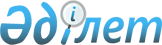 Об определении перечня социально значимых сообщений пассажирских перевозок на 2015 годРешение Кызылординского областного маслихата от 18 марта 2015 года № 264. Зарегистрировано Департаментом юстиции Кызылординской области 13 апреля 2015 года № 4950      В соответствии со статьей 14 Закона Республики Казахстан от 4 июля 2003 года "Об автомобильном транспорте" Кызылординский областной маслихат РЕШИЛ:

      1.  Определить перечень социально-значимых сообщений пассажирских перевозок на 2015 год согласно приложению.
      2.  Настоящее решение вводится в действие по истечении десяти календарных дней после дня первого официального опубликования.


 Перечень социально значимых сообщений пассажирских перевозок на 2015 год
					© 2012. РГП на ПХВ «Институт законодательства и правовой информации Республики Казахстан» Министерства юстиции Республики Казахстан
				
      Председатель

Временно исполняющий

      35 сессии Кызылординского

обязанности секретаря

      областного маслихата

Кызылординского

      областного маслихата

      А. Тайманов

А. Онгарбаев
Приложение
к решению Кызылординского областного
маслихата от "18" марта 2015 года № 264№

Наименование сообщений

1.

Межрайонные

1)

Каратерен-Айтеке би

2)

Карашалан-Айтеке би

3)

Комекбаев-Кызылорда 

4)

Жалагаш-Жосалы

5)

Аккыр-Кызылорда

6)

Жанадария-Кызылорда

7)

Инкардария-Кызылорда

8)

Сейфуллин-Кызылорда

9)

Ботабай-Кызылорда

10)

Ортакшыл-Кызылорда

11)

Теликол-Кызылорда

2.

Внутрирайонные

1)

Каукей-Ажар

2)

Айтеке би-Водокачка

3)

Айтеке би-Сарбулақ

4)

Айтеке би-Шакен

5)

Ақсуат-Айтеке би

